Uporaba scenarijev poteka pri študentih s posebnimi potrebamiScenariji poteka so zanimiv pristop, ki s pripravljeno zgodbo oz. scenarijem z vprašanji študente popeljejo do sprejemanja odločitev. Pri tem lahko odločitve vodijo do rešitve problema ali do spoznanja, da je bila pot napačna in se tudi v resnični situaciji ne bi odrazila s pričakovanim rezultatom. Avtentičnost zgodbe na študente deluje motivacijsko, saj vedo, da se bodo s podobnimi situacijami srečevali v kasnejšem poklicnem življenju.Izzivi pri samostojnem deluIzzivi s katerimi se lahko soočajo nekateri študenti s posebnimi potrebami so: Težave pri sprejemanju odločitev: nekateri študenti zelo dolgo odločajo med posameznimi možnimi odgovori, ali se celo bojijo sprejeti odločitev. Slednje je še posebej značilno, kadar je scenarij poteka točkovan ali ocenjen, saj se bojijo slabe ocene.Težave pri izbiri odgovora: kadar ponujeni odgovori ne odražajo situacije, kot jo dojema študent in bi ta želel ravnati po drugem načinu, lahko v takem primeru preneha z reševanjem. To je lahko izrazitejše pri študentih z motnjami avtističnega spektra ali pri študentih z določenimi oblikami težav v duševnem zdravju.Težave z orientacijo in prebiranjem vsebine, še posebej, če je ta zasnovana tako, da se s klikom na določen del slike pojavijo besedilni oblački ali novi prikazi vsebine. Če slabovidni uporabljajo povečavo, bodo namreč težje razbrali kje se ja ta vsebina odprla. Prav tako pa je treba preveriti ali je možno pojavna okna z dodatno vsebino aktivirati zgolj s tipkovnico, saj lahko imajo gibalno ovirani študenti težave pri postavitvi miške na točno aktivacijsko polje. Podobno velja tudi za slepe, ki za delo z računalnikom uporabljajo zgolj tipkovnico.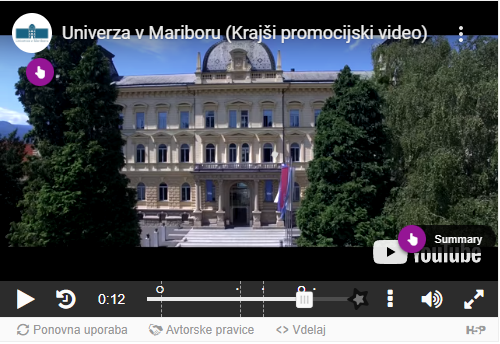 Slika 1: Primer aktivnosti H5P, kjer se s klikom na ikono roke pojavi pojavno okno z novo vsebinoPriporočila za gradivaOba orodja, ki sta opisana v splošnih priporočilih za uporabo scenarijev poteka, torej Moodle Lekcija in H5P Branching scenario, sta po navedbah razvijalcev dostopna uporabnikom s posebnimi potrebami in skladna s predpisi o dostopnosti digitalnih vsebin. Pri tem je potrebno posebno pozornost nameniti izbiri gradiv in organizaciji vsebine v teh orodjih, saj tudi to vpliva na dostopnost in možnost uporabe tega učnega pristopa tudi za študente s posebnimi potrebami.Pisna gradiva naj bodo objavljena v preprosti (sans serifni) pisavi, z velikostjo črk vsaj 12 točk in več kot enojnim medvrstičnim razmikom. Pisava naj bo v zadostnem kontrastu z ozadjem. Ker si te vsebine študenti ne morejo prilagajati glede na svoje potrebe (velikosti pisave, razmik, med vrsticami, kontrasti), je treba poskrbeti, da jo lahko preberejo tudi slabovidni ali študenti z disleksijo. Slikovna gradiva potrebujejo alternativne vsebinske opise, tj. opise, iz katerih se razbere vsebina na sliki. To je še posebej pomembno za grafikone, diagrame poteka ipd., ki jih težko opišemo z nekaj besedami ali za slike, ki prikazujejo določene situacije, ki vplivajo na izbiro odgovora, ki sledi predstavljeni vsebini.Zvočna in video gradiva je treba opremiti s podnapisi ali zagotoviti besedilni prepis zvočnega zapisa. Tako bodo zvočno gradivo lahko predelali tudi gluhi in naglušni, v pomoč pa bo tudi tistim, ki primarno niso 'zvočni tipi' in si več zapomnijo z branjem. Slepi in slabovidni pri video gradivih potrebujejo opis oziroma prepis celotnega dogajanja na videoposnetku, še posebej kadar so ta bolj vizualno naravnana in dogajanja ni možno razbrati zgolj s poslušanjem.V Moodlu vam je na voljo Orodje dostopnost, ki bo v pomoč pri osnovnem zaznavanju spornih vsebin glede vidika dostopnosti. Dosegljivo je iz skrbniškega bloka oz. kot ročno dodan blok Accessibility review.Izzivi v predavalnici in priporočilaČe presodite, da bi lahko imeli nekateri študenti težave z reševanjem nalog v scenariju poteka, se z njimi dogovorite za testno reševanje, še posebej, če ti študenti uporabljajo dodatno podporno tehnologijo za uporabo računalnika. Tako lahko skupaj odkrijete morebitne (tehnične) težave, ki se v skrajnem primeru odpravijo z vključitvijo tretje osebe, ki študentu pomaga pri navigiranju skozi proces. Smiselno je tudi, da po opravljeni aktivnosti s študenti izvedete diskusijo o izkušnji s tovrstnim pristopom kot tudi o učnih izidih ter tako pomagate tistim, ki morda niso povsem razumeli situacije in tekom scenarija niso sproti podali pravilnih odgovorov.